Socialistična federativna republika Jugoslavija (SFRJ)(1945 -1991)Nastala po drugi svetovni vojni.Razdeljena na 6 republik in dve pokrajini: Slovenija, Hrvaška, Bosna in Hercegovina, Srbija, Črna gora in Makedonija. Pokrajini: Vojvodina in KosovoGlavno mesto Jugoslavije – Beograd.Vsaka republika je imela svoj grb, zastavo in svoje glavno mesto.Do svoje smrti je bil predsednik Josip Broz Tito.Slovenija je pridobila Primorsko, vendar je del Slovencev  ostal zunaj naše države (Italija, Avstrija, Madžarska)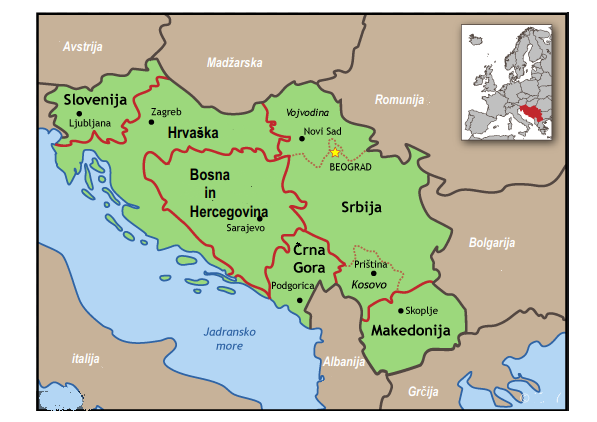 